В рамках Всероссийских Эстафет «Мои финансы» в Центре национальных культур г. Емва, ул. Коммунистическая, 9,7 мая в 13.30 состоится литературная игра «Финансы в классической литературе». Возраст участников 50+.Справки по телефону 24-269.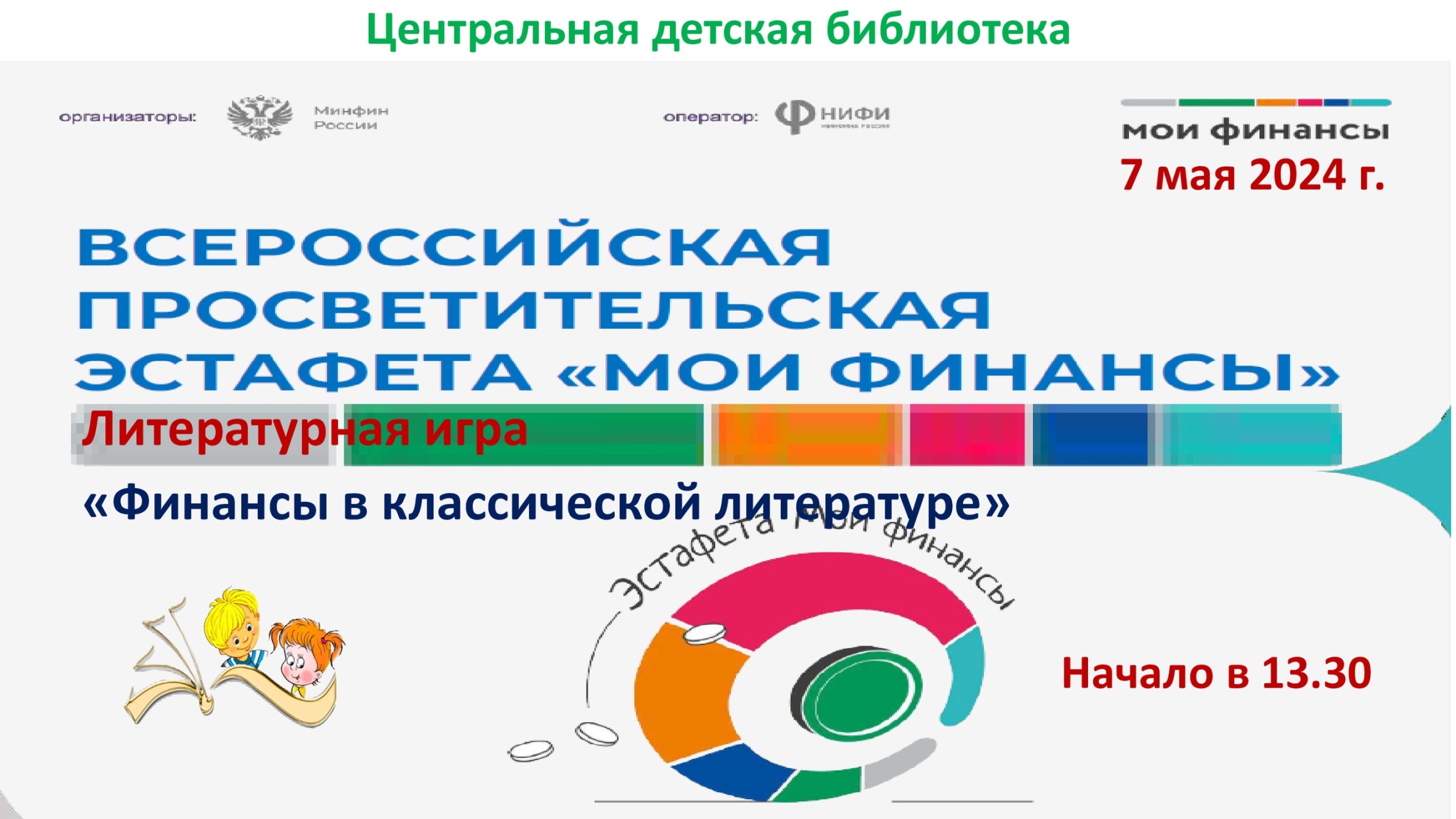 